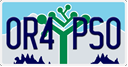 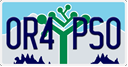 Entrevista de SeguimientoPost-SecundariaEstudiantes que recibieron Servicios de Educación Especial Instrucciones para el(la) entrevistador(a):El guion para los(las) entrevistadores(as) está disponible en www.transitionoregon.org. Las preguntas marcadas con un asterisco "*" son obligatorias. Las preguntas marcadas con una cruz "†" son condicionalmente necesarias, lo que significa que, si el(la) encuestado(a) respondió "Sí" a alguna pregunta requerida, entonces esta pregunta también debe responderse. El texto entre paréntesis "()" indica instrucciones para el(la) entrevistador(a) o comentarios aclaratorios. El texto entre corchetes “[]” indica el registro que se utilizará en función de las preguntas previas. El texto entre llaves "{}" indica la omisión lógica de la pregunta.Pre-Entrevista* SSID del (de la) estudiante (solo para uso del distrito):____________________________*¿El(la) estudiante es elegible para responder la Entrevista de Seguimiento? (Para que un estudiante sea elegible debe: 1) haber dejado la educación especial; 2) tener 14 años de edad, o más al momento de dejar los estudios especiales; 3) no volver a la educación regular ni regresar a los servicios de educación especial.    Sí       No   (Este estudiante no es elegible para tomar la encuesta) (LAS PREGUNTAS CON '*' SON OBLIGATORIAS PARA QUE LA ENTREVISTA SE CONSIDERE COMPLETA.)B.   *¿Está dispuesto(a) a responder algunas preguntas sobre su educación, trabajo y vida en general después de la preparatoria?   (Esta pregunta determina una situación de negativa).    No  { dé las gracias, termine la entrevista y diríjase a la pregunta A en la página 5}   Sí 	{ vaya a la siguiente preguntaEducación Post-SecundariaNOTA:   Se requiere una respuesta Si o No a las preguntas 1 y 4 para determinar si el(la) estudiante ha estado involucrado(a). Si se contesta que 'No está seguro(a)' a ambas preguntas, entonces continúe y envíe la entrevista, pero no se determinará que fue completada exitosamente.1.    *En los siguientes 12 meses después de salir de la escuela preparatoria, ¿alguna vez asistió a alguna otra escuela, capacitación laboral o programa educativo?	     Sí {continúe con las preguntas 2 y 3}		     No  { vaya a la pregunta 4}    No estoy seguro(a)  { vaya a la pregunta 4} 2.    † ¿Cursó algún período o semestre en su totalidad, o completó algún programa corto? (Esto podría ser cualquier período completo incluyendo un cuatrimestre, semestre, receso académico, curso de verano o en línea, etc.)Educación Post-Secundaria (continúa)	     Sí		     No    No estoy seguro(a)  3.   †¿Qué tipo de capacitación, programa o escuela era? (Espere a la respuesta, marque la casilla a continuación y lea la opción que seleccionó para asegurarse que sea la mejor opción.)	     Colegio o Universidad para obtener un título de 4 años o más 		     Colegio Comunitario o Tecnológico para obtener un título de 2 años    Escuela Tecnológica Vocacional – programa de menos de 2 años    Programa educativo a corto plazo o capacitación para el empleo    Programa para completar la preparatoria (Por ejemplo: GED)    En una misión, AmeriCorps, o en Peace Corps, etc.    No sé o sin respuesta	NOTA:  Se requiere una respuesta Si o No para las preguntas 1 y 4 para determinar si el estudiante ha estado involucrado. Si se contesta que 'No está seguro(a)' a ambas preguntas, entonces continúe y envíe la entrevista, pero no se determinará que fue completada exitosamente.Empleo 4.    *En los siguientes 12 meses después de salir de la escuela preparatoria ¿alguna vez trabajó?		     Sí  { vaya a la pregunta 5 y continúe}		     No  { vaya a la pregunta 4a y después continúe con la pregunta 13}    No estoy seguro(a)  { vaya a la pregunta 4a y después continúe  con la pregunta 13} 4a.   †¿Por qué no ha trabajado después de que salió de la escuela? (espere por la respuesta, después marque la casilla con la mejor opción de la lista de abajo. Si se selecciona "Otro", usted debe anotar los detalles.)  No he encontrado un trabajo	 	 Por razones médicas 		 Encarcelamiento  No quiero o no necesito trabajar		 Discapacidad 			 Bebé o familia  Drogas o alcohol 		 No tengo licencia de conducir	 	 No tengo la edad suficiente Necesito habilidades, apoyo, estoy tratando	 Estoy en la escuela		 No sé o sin respuesta		 Otro ____________________________________________________________________________ 5.   † ¿Dónde está o estaba el trabajo? (Espere por la respuesta, marque la casilla a continuación y lea la opción que seleccionó para asegurarse que sea la mejor opción.)  Si hay más de un empleo, indique los empleos en los que trabajó por 3 meses o más, con el salario mínimo.		     Un empleador en su comunidad con personas con y sin discapacidades		     En el servicio militar    Grupo pequeño (en comunidad de 2 a 8 individuos y pagando el salario mínimo)    En un empleo con apoyo (apoyo salarial para el empleador)    Auto empleado(a)    Empresa familiar (por ejemplo, granja, tienda)    En un empleo protegido (la mayoría de los trabajadores tienen discapacidades)    Empleado(a) mientras está en la cárcel o la prisión    No sé o sin respuestaEmpleo (continúa)6.  †¿Cuál es o era el nombre del negocio o empresa para la que trabaja o trabajó?  (Indique el nombre de la empresa (por ejemplo, Walmart, Fred Meyer, etc.). Si se desconoce, indique "No sé o sin contestar".)________________________________________________________________________________________7. †Durante los siguientes 12 meses después de salir de la preparatoria, ¿trabajó durante un total de 3 meses (cerca de 90 días)? (NOTA: Los días no necesitan ser consecutivos)	     Sí			     No    No estoy seguro(a)8.†¿Trabajó, en promedio, al menos 20 horas o más por semana? (Las horas pueden variar de semana a semana)	     Sí			     No    No estoy seguro(a)9. †¿En qué ciudad o población trabajó? (Nuevo 2022: Despliegue de la lista de ciudades o poblaciones con salario mínimo, que fue proporcionada, y use el salario mínimo listado, el cual le ayudará a responder la pregunta 9b., {si es Otro, responda la pregunta 9a.})9a.  †¿En qué OTRA ciudad o población trabajó?  (Solo añada aquí la información si la ciudad o población no se encuentra en el despliegue de la lista de la pregunta anterior).	________________________________________________________________________________________9b.  †¿Usted está ganando al menos el salario mínimo? (Seleccione la respuesta de esta pregunta en función a las respuestas de las preguntas 9a. y 9b.)	     Sí			     No    No séInformación adicional► Ya casi terminamos; las siguientes preguntas son en relación, a los acontecimientos previos y posteriores al salir de la preparatoria.10.   ¿Tenía un trabajo remunerado cuando salió de la escuela?	     Sí			     No    No sé11.  Mientras estaba en la escuela, aprendió a:[marque todas las casillas donde los(las) estudiantes respondan Sí] ¿Tomar decisiones?       ¿Hablar por si mismo?     ¿Resolver problemas?	  ¿Establecer metas?12.  ¿Cuenta con licencia de conducir?	     Sí						     No	     Permiso de manejo			     No sé o sin respuesta   Información Adicional (continúa)13.  ¿Dónde vive actualmente?   Con la familia	 Campus o Base Militar            De forma independiente o con un(a) amigo(a)   Sin hogar	    Lugar de acogida o casa de grupo	      Cárcel	No sé o sin respuesta	                Otro______________________________________ Voy a leer una lista de agencias y preguntar si usted ha recibido ayuda de cualquiera de ellas desde de que salió de la escuela.21. ¿En qué tipo de actividades recreativas participa?________________________________________________________________________________________________________________________________________________________________________________________22.  Si pudiera hacer algún comentario a su escuela, ¿qué les diría? (Haga una sugerencia para ayudar a preparar mejor a los(las) estudiantes actuales para la vida después de la preparatoria.)  (Sugerencia: ¿Qué fue lo más útil o qué podría haber hecho mejor?)Hemos completado la entrevista. ¡Gracias por su ayuda!RECUERDE:   Se requiere una respuesta Sí o No para la pregunta 1 y la pregunta 4 para determinar si el(la) estudiante ha estado involucrado(a). Si se responde 'No sé' para ambas preguntas continúe y envíe la entrevista, pero no se determinará que fue completada con éxito.Post-Entrevista*¿Está incorporando los datos para esta entrevista en una copia de papel?        Sí             No{Si respondió Sí a la pregunta A, continúe con la pregunta B. abajo} {Si respondió No, vaya a la pregunta G.}*Indique la fecha en que se hizo el primer intento para contactar al estudiante.______________________*Indique la fecha en que se hizo el último intento para contactar al estudiante.______________________*¿Cuántos intentos en su totalidad hizo para contactar al estudiante?______________________________*Indique el nombre de la persona que está ingresando estos datos________________________________*Indique la posición de la persona que está añadiendo estos datos:  Maestro(a)  o Especialista                         Administrador(a)	  YTP  Para-profesional o Asistente educacional       Secretario(a) o Empleado(a)    Otro* Nombre del entrevistador(a): _____________________________________________* Posición del(de la) entrevistador(a):  Maestro(a) o Especialista                         Administrador(a)	  YTP  Para-profesional o Asistente educacional       Secretario(a) o empleado(a)    Otro*Persona entrevistada: [Si se selecciona Otro, debe indicar el parentesco o relación de la persona con el(la) estudiante. (por ejemplo, compañero(a) de trabajo, gerente del caso, compañero(a) de cuarto, etc.)]Estudiante           	Miembro de la familia o tutor                       Ninguna persona fue entrevistada	Otro   	        J.   Añada aquí sus notas o comentarios:  Incluya la información sobre con quién habló, cómo se reformuló alguna pregunta (si la hubiera), qué preguntas de sondeo se utilizaron (si las hubiera), qué impresiones generales hubo sobre la entrevista. Mantenga sus notas breves.INFORMACIÓN DE CONTACTO DE ESTUDIANTEHISTORIAL DE CONTACTO (Ejemplo)Historial de contacto – Éste es sólo un ejemploCuando la entrevista intencionada se completa de manera electrónica a través de la aplicación en línea de PSO (método preferido), el sistema capturará el nombre, la fecha de contacto y la hora de la información de manera automática. El/la entrevistador(a) debe ingresar manualmente el Resultado y las Notas en el sistema antes de cerrar la entrevista. HISTORIAL DE CONTACTOSCuando la entrevista se lleva a cabo con una copia de papel, cada intento de contacto debe completarse e ingresarse en la columna correspondiente abajo (tal como es en la aplicación de PSO en el ejemplo anterior).Agencia¿Ha recibido asistencia?14. (SSI) Ingresos Suplementarios de Seguridad        (SSDI) Seguro de Discapacidad del Seguro Social No	 Sí	 No estoy seguro(a)15. Manejo de casos del condado, Servicio de Correduría No	 Sí	 No estoy seguro(a)16. (OVRS) Oficina de Rehabilitación Vocacional No	 Sí	 No estoy seguro(a)17. (TANF) Asistencia Temporal para Familias Necesitadas No	 Sí	 No estoy seguro(a)18. Tarjeta de Oregon Trail – (SNAP) Programa de Asistencia Nutricional Suplementaria No	 Sí	 No estoy seguro(a)19. Servicios universitarios para discapacitados en un programa universitario o de capacitación No	 Sí	 No estoy seguro(a)20. Préstamos, Ayuda Financiera No	 Sí	 No estoy seguro(a)NombreParentescoCorreo electrónicoRedes socialesTeléfono celularTeléfono residencial12345NombreFecha del contactoResultadoNotas1Jane Doe2 de julio de 202X, 4:51:54 pmDejé un mensajeLlamaré en dos días2Jane Doe2 de julio de 202X, 4:54:32 pmNadie contestó3Jane Doe5 de julio de 202X, 8:26:56 pmLa persona no está disponible para hablarTomó un turno adicional en el trabajo. El estudiante se pondrá en contacto conmigo el jueves a las 9am4Jane Doe8 de julio de 202X, 8:58:45 amSe llevó a cabo la entrevistaEstudiante llamado según lo prometido y se llevó a cabo la entrevista Intento #Nombre del entrevistador(a)Fecha y hora del contactoResultadoNotas